CHAMUNDESHWARI ELECTRICITY SUPPLY CORPORATION LIMITED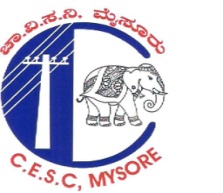 (A Government of Karnataka Undertaking)   Format of Declaration from vendorName of the Firm_________________________ Legal status of the Firm (Ltd/Pvt/Proprietary/Partnership/LLP) ________________. GSTIN number of the Firm_________________ PAN number of the Firm______________________. Provident Fund number of the Firm (if applicable) _______________ The Firm has sufficient (at least three) technical manpower trained in the skills required to execute the work of installation of rooftop solar plants. The Firm fulfils all statutory requirements, for example those relating to electrical safety, to install rooftop solar plants. The Firm will install rooftop solar plants fulfilling minimum technical standards and specifications issued by the MNRE. The Firm will provide comprehensive maintenance of the rooftop solar plant installed by the Firm for at least 5 years. The Firm will provide all necessary information related to installation of rooftop solar plants and Do's and Don'ts to the beneficiary. The Firm will also provide name, contact number and e-mail of the person where the beneficiary can register a complaint related to rooftop solar plants installed by the Firm. This details will also be made available to the State authorities and MNRE. In case of any discrepancy in terms of quality and services provided by the Firm, the concerned distribution company/Electricity Department can blacklist the Firm and encash the performance bank guarantee, apart from taking other legal actions. The signatory of this declaration is authorised by the Firm and the Firm will abide by all the conditions mentioned above. In case of any misinformation or concealment of facts, appropriate legal action may be taken against the Firm by the affected parties. Along with this declaration, the Firm is submitting a performance bank guarantee of Rs. 2.5 lakh valid for five years. The Firm is willing to work in urban/rural areas of ______, ______, (name of districts). Authorised SignatoryName: _______________Designation: Name of the Firm: 